附件1屋顶渗漏维修服务清单备注：清单内数量为预估面积，具体维修面积以实际踏勘情况为准。屋顶渗漏情况现场照片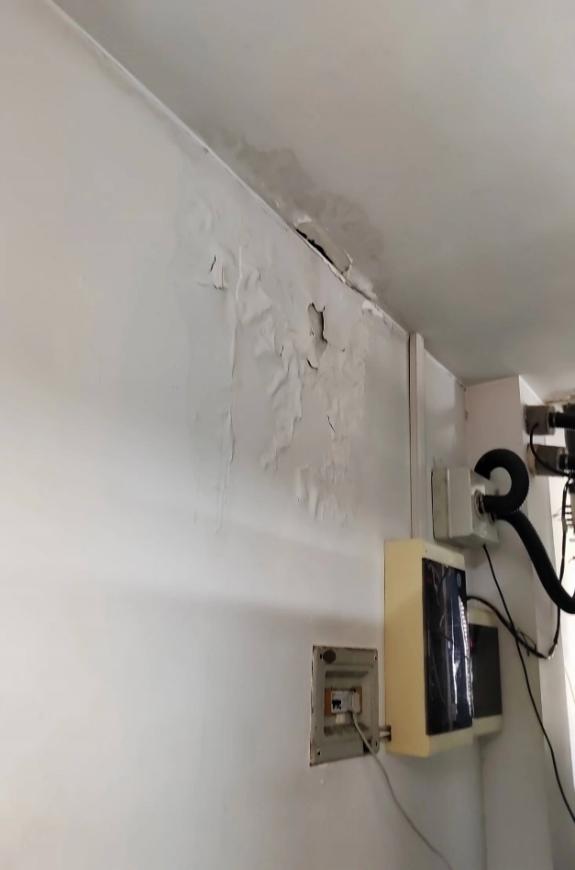 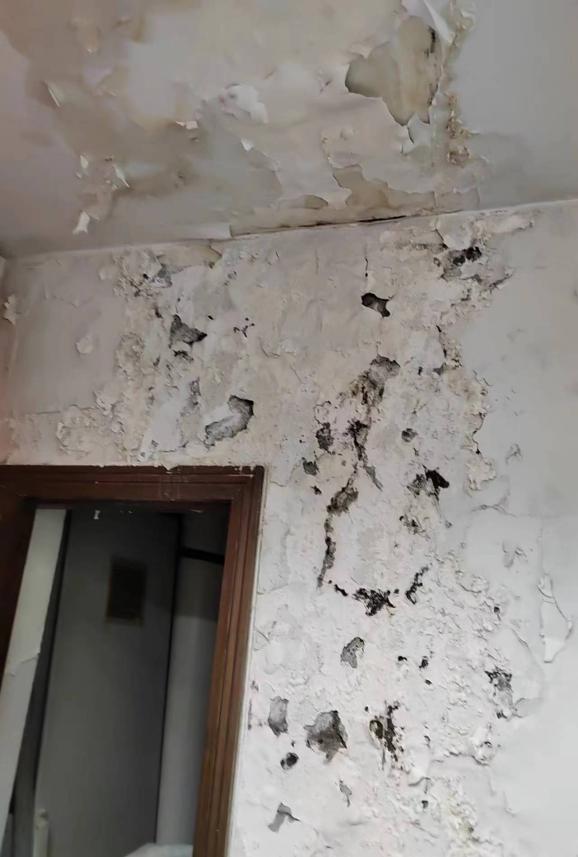 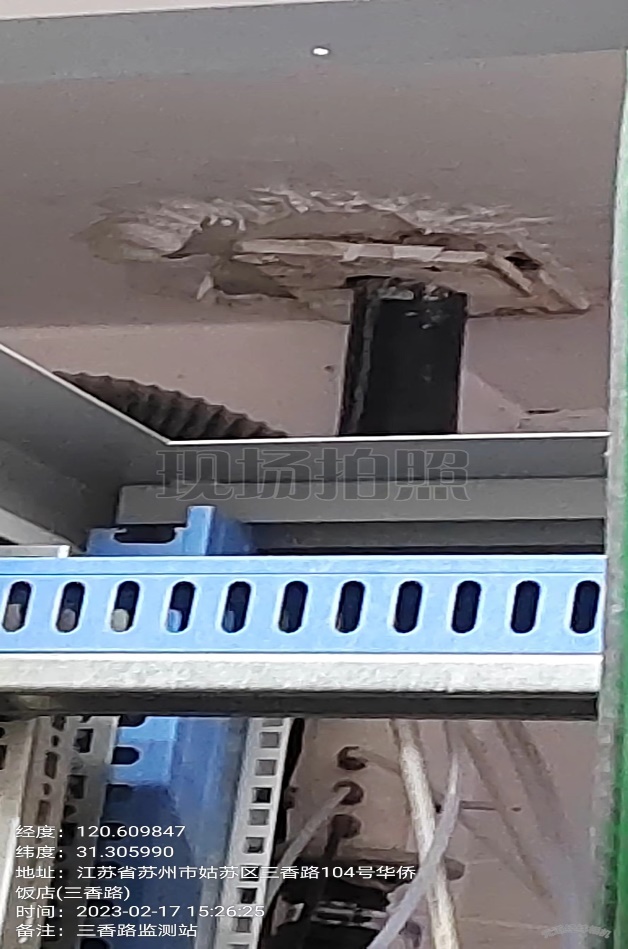 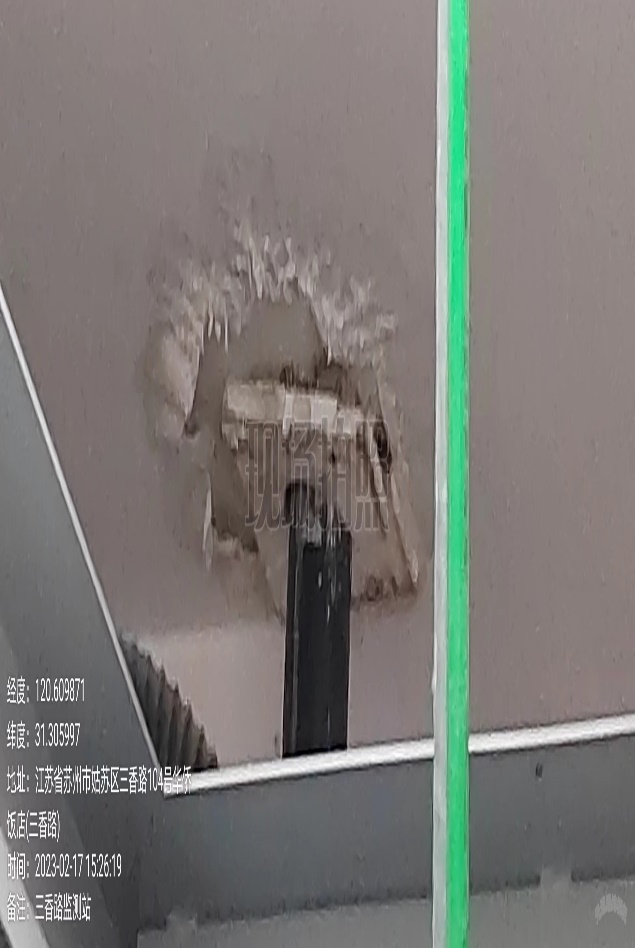 三香路102号大气自动站屋顶渗漏情况图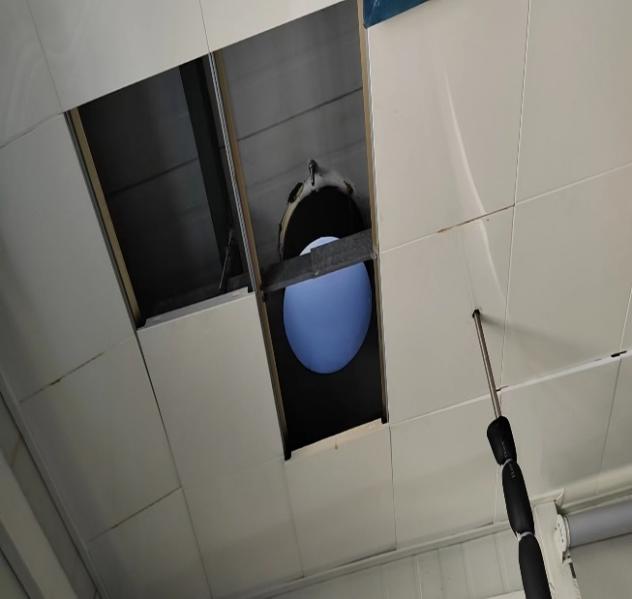 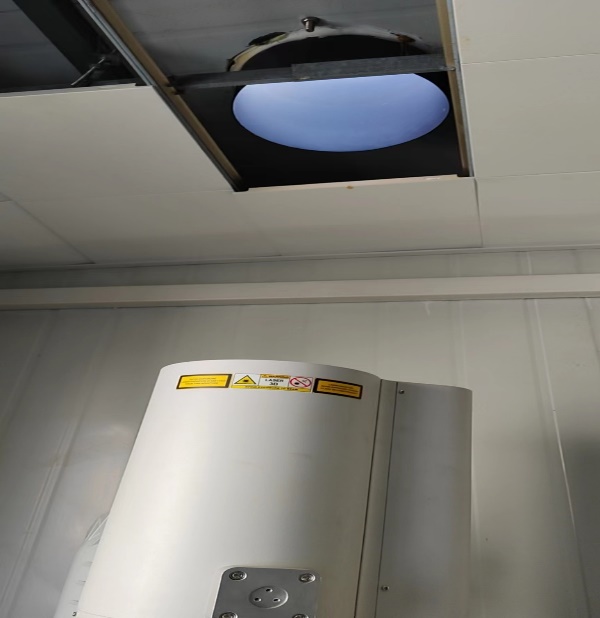 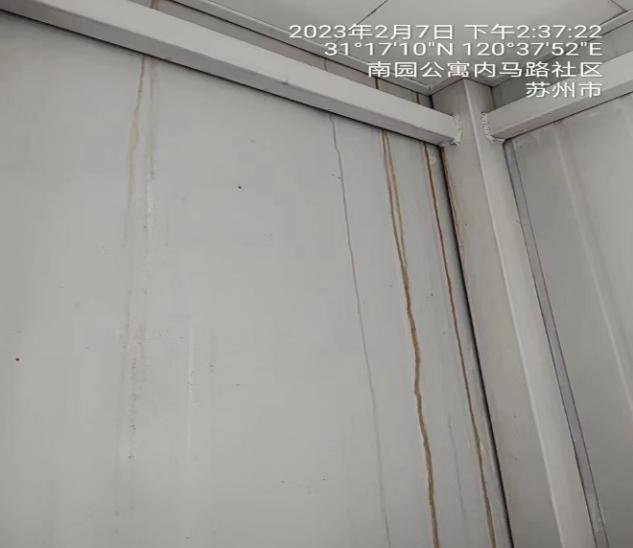 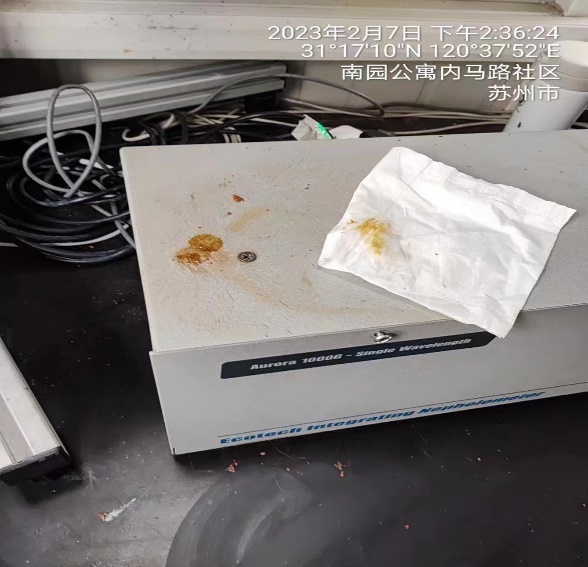 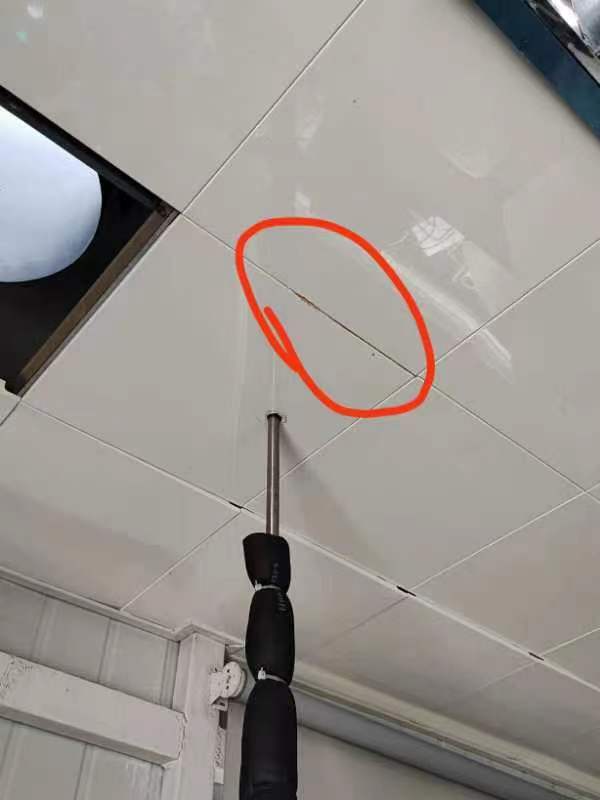 姑苏区内马路9-2号南门大气自动站屋顶渗漏情况图序号项目内容单位数量1屋顶局部切割、开挖平方米15 2做基础防水平方米15 3做二道防水平方米15 4回填平方米15 5混凝土饰面平方米15 6底油涂刷平方米807SBS改性沥青防水卷材平方米808燃料费平方米80 9高压灌浆项1 10垃圾入袋人工背下楼及机械外运项1 11材料运费车运费及搬运费项1 